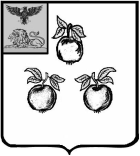 БЕЛГОРОДСКАЯ ОБЛАСТЬАДМИНИСТРАЦИЯ МУНИЦИПАЛЬНОГО РАЙОНА«КОРОЧАНСКИЙ РАЙОН» ПОСТАНОВЛЕНИЕКороча18 июля 2022 г.                                                                                                                     № 554Об утверждении отчета об исполнении бюджета муниципального района «Корочанский район» (районного бюджета) за 1 полугодие 2022 годаВо исполнение статьи 264.2 Бюджетного кодекса Российской Федерации, статьи 83 Положения о бюджетном устройстве и бюджетном процессе в Корочанском районе, утвержденного решением Муниципального совета муниципального района «Корочанский район» от 15 октября 2014 года,          №Р/97-14-2, администрация муниципального района «Корочанский район»                   п о с т а н о в л я е т: 1. Утвердить отчет об исполнении бюджета муниципального района «Корочанский район» (районного бюджета) за 1 полугодие 2022 года по доходам в сумме 1 297 637 (один миллиард двести девяносто семь миллионов шестьсот тридцать семь тысяч) рублей, по расходам в сумме 1 267 884 (один миллиард двести шестьдесят семь миллионов восемьсот восемьдесят четыре тысячи) рублей с превышением доходов над расходами (профицит) в сумме 29 753 (двадцать девять миллионов семьсот пятьдесят три тысячи) рублей, со следующими показателями:- исполнение по доходам бюджета муниципального района «Корочанский район» (районного бюджета) за 1 полугодие 2022 года  (приложение №1);- исполнение по расходам бюджета муниципального района    «Корочанский район» (районного бюджета) за 1 полугодие 2022 года      (приложение №2);          - по источникам внутреннего финансирования дефицита бюджета муниципального района «Корочанский район» (районного бюджета)                         за 1 полугодие 2022 года (приложение №3).2. Главным администраторам (администраторам) доходов бюджета и источников финансирования дефицита бюджета, главным распорядителям (распорядителям) бюджетных средств принять меры к выполнению бюджетных показателей по доходам и расходам, предусмотренным на 2022 год.3. Директору МКУ «Административно-хозяйственный центр обеспечения деятельности органов местного самоуправления муниципального района «Корочанский район» Кладиенко Е.А. обеспечить размещение настоящего постановления на официальном сайте органов местного самоуправления муниципального района «Корочанский район» в информационно-коммуникационной сети общего пользования. 4. Контроль за исполнением постановления возложить на первого заместителя главы администрации района - председателя комитета финансов и бюджетной политики Мерзликину Л.С.Первый     заместитель      главы администрации             района – председатель комитета финансов и бюджетной политики 				 		Л.С. МерзликинаПриложение №1к постановлению администрациимуниципального района«Корочанский район»от « 18 »  июля  2022 года№ 554Исполнение по доходам бюджета муниципального района«Корочанский район» (районного бюджета) за 1 полугодие 2022 годатыс.рублей                                                                                                                                                                                                                                                          Приложение №2к постановлению администрациимуниципального района«Корочанский район»от « 18 » июля 2022 года№ 554Исполнение по расходам бюджета муниципального района«Корочанский район» (районного бюджета) за 1 полугодие 2022 года                                                                                                                                                                                               тыс. рублей                                                                                                                                                                                                         Приложение №3к постановлению администрациимуниципального района«Корочанский район»от « 18 » июля 2022 года№ 554Источники финансирования дефицита бюджета муниципального района «Корочанский район» (районного бюджета) за 1 полугодие 2022 годатыс.рублейКод классификации доходов бюджетовНаименование кода классификации доходов бюджетовУтверждено на 2022 годИсполнено Отклонение (+,-) от годового планаПроцент исполнения к годовым назначениям (%)123456000 1 01 02000 01 0000 110Налог на доходы физических лиц571 606271 256-300 35047,5000 1 03 02000 01 0000 110Акцизы24 32313 156-11 16754,1000 1 05 00000 00 0000 000Налоги на совокупный доход15 18511 511-3 67475,8000 1 05 01000 01 0000 110Налог на упрощенный доход6 1244 944-1 18080,7000 1 05 02000 02 0000 110Единый налог на вмененный доход04444000 1 05 03000 01 0000 110Единый сельскохозяйственный налог2 3753 441     1 066144,9000 1 05 04000 02 0000 110Налог, взимаемый в виде стоимости патента6 6863 082-3 60446,1000 1 08 00000 00 0000 000Государственная пошлина4 5972 602-1 99556,6000 1 11 00000 00 0000 000Доходы от использования имущества27 2067 663-19 54328,21233456000 1 11 05010 00 0000 120Доходы, получаемые в виде арендной платы за земельные участки, государственная собственность на которые не разграничена, а также средства от продажи права на заключение договоров аренды указанных земельных участков24 01824 0186 226-17 79225,9000 1 11 05020 00 0000 120Доходы, получаемые в виде арендной платы за земли после разграничения государственной собственности на землю, а также средства от продажи права на заключение договоров аренды указанных земельных участков (за исключением земельных участков бюджетных и автономных учреждений) 1 9751 975794-1 18140,2000 1 11 05070 00 0000 120Аренда имущества    1 210    1 210582-62848,1000 1 11 07000 00 0000 120Доходы от перечисления части прибыли МУП 3 330 100000 1 11 09000 00 0000 120Прочие доходы от использования имущества 0 05858 -000 1 12 01000 01 0000 120Плата за негативное воздействие на окружающую среду1 8201 8201 597-22387,7000 1 13 01990 00 0000 130Прочие доходы от оказания платных услуг 1 5511 551881-67056,8000 1 13 02990 00 0000 130Прочие доходы от компенсации затрат 0 0       288288- 000 1 14 02050 00 0000 410Доходы от реализации имущества200200-200-000 1 14 06013 00 0000 430Доходы от продажи земельных участков3 0003 0001 967-1 03365,6000 1 16 03000 00 0000 140Штрафы1 2811 281538-74342000 1 17 01050 00 0000 180Невыясненные поступления          0          0-137-137- 000 1 17 05050 00 0000 180Прочие неналоговые доходы10100-10-Итого налоговых и неналоговых доходовИтого налоговых и неналоговых доходовИтого налоговых и неналоговых доходов650 779311 323-339 45647,8Безвозмездные поступленияБезвозмездные поступленияБезвозмездные поступления2 061 567986 314-1 674 44316,4000 2 02 10000 00 0000 150Дотации на выравнивание бюджетной обеспеченности335 009335 009175 138-239 80925000 2 02 20000 00 0000 150Субсидии бюджетам субъектов РФ муниципальных образований                   493 612493 612123 396-453 3197,6000 2 02 30000 00 0000 150Субвенции бюджетам субъектов РФ и муниципальных образований                   980 183980 183505 589-767 82620,7000 2 02 40000 00 0000 150Иные межбюджетные трансферты251 837251 837182 337-212 4335,3000 2 04 05010 05 0000 150Предоставление негосударственными организациями грантов для получателей средств бюджетов муниципальных районов926926910-98,2000 2 18 00000 00 0000 150Доходы бюджета от возврата прочих остатков субсидий, субвенций и иных межбюджетных трансфертов0 0 11- 000 2 19 00000 05 0000 150Возврат остатков субсидий, субвенций и иных межбюджетных трансфертов, имеющих целевое назначение, прошлых лет из бюджетов муниципальных районов 0 0-1 057-1 057- Всего доходов:2 712 3462 712 346 1 297 637-1 414 70947,8Раз-делподразделНаименование показателейУтверждено на 2022 годИсполнено Отклонение (+,-) от годового планаПроцент исполнения к годовым назначениям (%)12345670100Общегосударственные вопросы199 90682 254117 65241,10103Функционирование законодательных (представительных) органов государственной власти и представительных органов муниципальных образований2 0688741 19442,30104Функционирование Правительства Российской Федерации, высших исполнительных органов государственной власти субъектов Российской Федерации, местных администраций73 32530 51042 81541,60105Судебная система790790,012345670106Обеспечение деятельности финансовых, налоговых и таможенных органов и органов финансового (финансово-бюджетного) надзора23 42611 00212 42447,00107Обеспечение проведения выборов и референдумов2 26710401 22745,90111Резервные фонды3 61203 6120,00113Другие общегосударственные вопросы95 12938 82856 30140,80300Национальная безопасность и правоохранительная деятельность14 0607 0587 00250,20304Органы юстиции1 66988778253,10310Защита населения и территории от чрезвычайных ситуаций природного и техногенного характера, пожарная безопасность8 3923 6464 74643,40314Другие вопросы в области национальной безопасности и правоохранительной деятельности3 9992 5251 47463,10400Национальная экономика279 048181 56597 48365,10401Общеэкономические вопросы1 91801 9180,00405Сельское хозяйство и рыболовство41110330825,10408Транспорт18 5638 9929 57148,40409Дорожное хозяйство (дорожные фонды)242 144169 55072 59470,00412Другие вопросы в области национальной экономики16 0122 92013 09218,20500Жилищно-коммунальное хозяйство256 51987 437169 08234,10501Жилищное хозяйство1501130419786,90502Коммунальное хозяйство3 01503 0150,00503Благоустройство151 80936 173115 63623,812345670505Другие вопросы в области жилищно-коммунального хозяйства100 19449 96050 23449,90600Охрана окружающей среды490490,00605Другие вопросы в области охраны окружающей среды490490,00700Образование1 117 403518 874598 52946,40701Дошкольное образование186 24488 83397 41147,70702Общее образование803 650369 276434 37445,90703Дополнительное образование детей78 71140 20238 50951,10705Профессиональная подготовка, переподготовка и повышение квалификации38018119947,60707Молодежная политика16 7335 90710 82635,30709Другие вопросы в области образования31 68514 47517 21045,70800Культура, кинематография205 56181 690123 87139,70801Культура169 90466 296103 60839,00804Другие вопросы в области культуры, кинематографии35 65715 39420 26343,20900Здравоохранение38 6614 33034 33111,20909Другие вопросы в области здравоохранения38 6614 33034 33111,21000Социальная политика564 972220 330344 64239,01002Социальное обслуживание населения91 84641 56650 28045,31003Социальное обеспечение населения217 453100 251117 20246,11004Охрана семьи и детства130 59932 92397 67625,21006Другие вопросы в области социальной политики125 07445 59079 48436,51100Физическая культура и спорт26 24613 68012 56652,112345671101Физическая культура26 24613 68012 56652,11200Средства массовой информации1 7927471 04541,71202Периодическая печать и издательства1 7927471 04541,71400Межбюджетные трансферты общего характера бюджетам бюджетной системы Российской Федерации123 52969 91953 61056,61401Дотации на выравнивание бюджетной обеспеченности субъектов Российской Федерации и муниципальных образований123 52969 91953 61056,6ИтогоИтогоИтого2 827 7461 267 8841 559 86244,8№ п/пКод бюджетной классификации РФНаименование кода группы, подгруппы, статьи, вида источника внутреннего финансированияУтверждено на 2022 годИсполнено123451.01 05 00 00 00 0000 000Изменение остатков средств на счетах по учету средств бюджета115 400 -29 75301 05 00 00 00 0000 500Увеличение остатков средств бюджетов-2 712 346- 1 302 40601 05 02 00 00 0000 500Увеличение прочих остатков средств бюджетов-2 712 346- 1 302 40601 05 02 01 00 0000 510Увеличение прочих остатков денежных средств бюджетов-2 712 346- 1 302 40601 05 02 01 05 0000 510Увеличение прочих остатков денежных средств бюджетов муниципальных районов-2 712 346- 1 302 40601 05 02 01 05 0000 510Увеличение прочих остатков денежных средств бюджетов муниципальных районов-2 712 346- 1 302 40601 05 00 00 00 0000 600Уменьшение остатков средств бюджетов2 827 7461 272 65301 05 02 00 00 0000 600Уменьшение прочих остатков денежных средств бюджетов2 827 7461 272 65301 05 02 01 00 0000 610Уменьшение прочих остатков денежных средств бюджетов2 827 7461 272 65301 05 02 01 05 0000 610Уменьшение прочих остатков денежных средств бюджетов муниципальных районов2 827 7461 272 65301 05 02 01 05 0000 610Уменьшение прочих остатков денежных средств бюджетов муниципальных районов2 827 7461 272 653Всего средств, направленных на финансирование дефицита бюджетаВсего средств, направленных на финансирование дефицита бюджета115 400-29 753